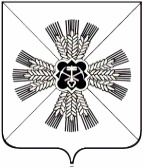 КЕМЕРОВСКАЯ ОБЛАСТЬАДМИНИСТРАЦИЯ ПРОМЫШЛЕННОВСКОГО МУНИЦИПАЛЬНОГО ОКРУГАПОСТАНОВЛЕНИЕот «_27__»    мая 2020     г. №      910-П    1пгт. ПромышленнаяО внесении изменений в постановление администрации Промышленновского муниципального округа от 15.04.2020 № 703-П «Об охране лесов от пожаров на территории Промышленновского муниципального округа в 2020 году»В целях своевременного и полного принятия мер по профилактике и предотвращению лесных пожаров, обеспечения эффективной борьбы с ними на территории Промышленновского муниципального округа и в соответствии с Лесным кодексом Российской Федерации, в целях реализации полномочий администрации Промышленновского муниципального района:1. Внести в постановление администрации Промышленновского муниципального округа от 15.04.2020 № 703-П «Об охране лесов от пожаров на территории Промышленновского муниципального округа в 2020 году» следующие изменения:1.1. пункт «2. Утвердить прилагаемый перечень населенных пунктов Промышленновского муниципального округа, подверженных угрозе перехода лесных пожаров» исключить.2. Настоящее постановление подлежит обнародованию на официальном сайте администрации Промышленновского муниципального округа в сети Интернет.3. Контроль за исполнением настоящего постановления возложить на первого заместителя главы Промышленновского муниципального округа   В.Е. Сереброва.4. Настоящее постановление вступает в силу со дня подписания.Исп. А.В. НеделенкоТел. 72005      ГлаваПромышленновского муниципального округа Д.П. Ильин